Орган издания Администрация Лапшихинского сельсоветаЛапшихинский вестникИНФОРМАЦИОННЫЙ ЛИСТ 24 ноября  2021 г.  № 48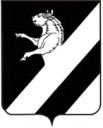 КРАСНОЯРСКИЙ  КРАЙ АЧИНСКИЙ  РАЙОН                                                                      АДМИНИСТРАЦИЯ ЛАПШИХИНСКОГО СЕЛЬСОВЕТАП О С Т А Н О В Л Е Н И Е24.11.2021 г.                                                                                                                                                                                               № 62 -ПГО  назначении    публичных слушаний по обсуждению проекта Решения Лапшихинского сельского Совета депутатов «О бюджете Лапшихинского сельсовета на 2022 год и плановый период 2023-2024 годов»В соответствии статьи 38 Устава Лапшихинского сельсовета и   Положения «О публичных слушаниях в Лапшихинском сельсовете»,ПОСТАНОВЛЯЮ:          1. Провести публичные слушания  16 декабря  2021 года по обсуждению Проекта решения Лапшихинского сельского Совета депутатов «О бюджете Лапшихинского сельсовета на 2022 год и плановый период 2023-2024 годов» (далее – публичные слушания).2.Инициатор публичных слушаний – Глава Лапшихинского сельсовета.          3.Сформировать организационный комитет по проведению публичных слушаний  согласно приложению №1: 4.Организационному комитету:- опубликовать в установленный Положением «О публичных слушаниях в Лапшихинском сельсовете» срок в Информационном листе «Лапшихинский вестник» Проект решения «О бюджете Лапшихинского сельсовета на 2022 год и плановый период 2023-2024 годов» и информационное сообщение о времени и месте проведения публичных слушаний.-организовать прием письменных предложений от жителей сельсовета по Проекту решения Лапшихинского сельсовета «О бюджете Лапшихинского сельсовета на 2022 год и плановый период 2023-2024 годов» и письменных заявление от жителей сельсовета на участие в публичных слушаниях;- при обращении заинтересованных жителей  сельсовета разъяснять порядок проведения публичных слушаний;- провести публичные слушания в соответствии с Положением «О публичных слушаниях в Лапшихинском сельсовете»;-подготовить по результатам публичных слушаний итоговый документ и предоставить его вместе с протоколом публичных слушаний Главе сельсовета по истечении 5 дней со дня проведения публичных слушаний; - не позднее 10 дней со дня проведения публичных слушаний опубликовать итоговый документ в Информационном листе «Лапшихинский вестник»;5. Утвердить порядок участия граждан в обсуждении Проекта решения Лапшихинского сельского Совета депутатов «О бюджете Лапшихинского сельсовета на 2022 год и плановый период 2023-2024 годов» и порядок учета предложений граждан по Проекту решения Лапшихинского сельского Совета депутатов «О бюджете Лапшихинского сельсовета на 2022 год и плановый период 2023-2024 годов» (приложение №2).6. Контроль выполнения данного постановления оставляю за собой.          7. Постановление  вступает в силу после официального опубликования в информационном листе «Лапшихинский вестник» и подлежит размещению на официальном сайте в сети «Интернет» по адресу: https://lapshiha.ru/.Заместитель главы  сельсовета           				    Т.В. Пергунова                                                             Приложение  № 1к постановлению ГлавыЛапшихинского сельсоветаОрганизационный комитетпо проведению публичных слушаний Шмырь Оксана Александровна   –       Глава сельсовета                                                                 Лапшихинского сельсоветаСтепанова Елена Витальевна       - 	    главный бухгалтер  администрации  						    сельсоветаЕльцов Иван Дмитриевич	    - 	    председатель постоянной комиссии						    по экономической политике, финансам 						    сельскому и жилищному хозяйству;	Шмаргунова Татьяна Павловна    –      представитель общественности,                                                   Председатель  Совета Ветеранов                                                           Лапшихинского сельсовета;Мельникова Ольга Николаевна    - 	    представитель общественной 						    палатыПриложение  № 2к постановлению ГлавыЛапшихинского сельсоветаПОРЯДОК УЧАСТИЯ ГРАЖДАН В ОБСУЖДЕНИИпроекта решения Лапшихинского сельского Совета депутатов «О бюджете Лапшихинского сельсовета на 2022 год и плановый период 2023-2024 годов» и порядок учета предложений по проекту решения сельского Совета депутатов Предложения по проекту решения (далее - предложения) могут быть поданы гражданами индивидуально или коллективно.Гражданин, подавший предложение индивидуально, указывает свои персональные данные: фамилию, имя, отчество, место жительства, и подписывает предложение.К коллективному предложению прилагается протокол собрания граждан с указанием персональных данных доверенного лица, представляющего интересы граждан.Жители сельсовета, подавшие предложения, участвуют в публичных слушаниях в порядке, установленном статьей 4 Положения «О публичных слушаниях в Лапшихинском сельсовете».Предложения принимаются организационным комитетом по адресу: 662177, с. Лапшиха, ул. Советская, 8, Ачинского района, Красноярского края, сельский Совет депутатов.Прием предложений прекращается в 16 часов 15 декабря 2021 года.Предложения вносятся в письменной форме гражданами Российской Федерации, проживающими на территории Лапшихинского сельсовета и обладающими избирательным правом.Учет предложений граждан осуществляется организационным комитетом в порядке, предусмотренном в  статье 10 Положения «О публичных слушаниях в Лапшихинском сельсовете».ИНФОРМАЦИОННОЕ СООБЩЕНИЕ О ПРОВЕДЕНИИ ПУБЛИЧНЫХ СЛУШАНИЙ16 декабря 2021 года в 14- 00 часов состоятся публичные слушания по обсуждению проекта решения Лапшихинского сельского Совета депутатов «О бюджете Лапшихинского сельсовета на 2022 год и плановый период 2023-2024 годов».Место проведения: Красноярский край, Ачинский район, село Лапшиха, ул. Советская,13, здание СДК.Ознакомиться с Проектом решения «О бюджете Лапшихинского сельсовета на 2022 год и плановый период 2023-2024 годов» можно в Лапшихинском сельсовете по адресу: село Лапшиха, ул. Советская, 8, с 8-00 до 12-00 часов, с 13-00 до 16-00 часов.Организационный комитет по проведению публичных слушаний                   ПРОЕКТ                      КРАСНОЯРСКИЙ КРАЙ АЧИНСКИЙ РАЙОН
 ЛАПШИХИНСКИЙ СЕЛЬСКИЙ СОВЕТ ДЕПУТАТОВЧЕТВЕРТОГО  СОЗЫВАРЕШЕНИЕ  2021                                                                                                                                                                                         № 0-16РО бюджете Лапшихинского сельсовета на 2022 год и плановый период 2023-2024 годов	1.Утвердить основные характеристики бюджета Лапшихинского сельсовета на 2022 год:	1) прогнозируемый общий объем доходов  бюджета сельсовета    всумме  9 394 740,00 рублей;  	2) общий объем расходов бюджета сельсовета в сумме 9 400 740,00 рублей;  	3) дефицит бюджета сельсовета в сумме 6 000,00 рублей;	4) источники внутреннего финансирования дефицита бюджета сельсовета в сумме  6 000,00 рублей согласно приложению 1 к настоящему Решению.  	2.Утвердить основные характеристики бюджета Лапшихинского сельсовета на 2023 год  и на 2024 год:	1) прогнозируемый общий объем доходов  бюджета сельсовета на 2023 год  в сумме  9 296 417,00 рублей  и на 2024 год в сумме 9 196 940,00 рублей;	2) общий объем расходов бюджета сельсовета на 2023 год в сумме 9 296 417,00 рублей, в том числе условно утвержденные расходы  в сумме 214 297,00 рублей и на 2024 год в сумме 9 196 940,00 рублей, в том числе условно утвержденные расходы в сумме 459 847,00 рублей;  	3) дефицит бюджета сельсовета на 2023 год «0,00» рублей и на 2024 год  «0,00» рублей;	4) источники внутреннего финансирования дефицита бюджета сельсовета на 2023 год «0,00»  рублей и на 2024 год «0,00» рублей согласно приложению 1 к настоящему Решению. 	Утвердить доходы   бюджета сельсовета  на 2022 год и плановый период 2023 -2024 годов  согласно приложению 2 к настоящему Решению.	1.Утвердить в пределах общего объема расходов бюджета сельсовета, установленного статьей 1 настоящего Решения:         1) распределение бюджетных ассигнований по разделам и подразделам бюджетной классификации расходов бюджетов Российской Федерации на 2022 год и плановый период 2023-2024 годов согласно приложению 3 к настоящему Решению;	2) ведомственную структуру расходов бюджета сельсовета на 2022 год и плановый период 2023-2024 годов согласно приложению 4  к настоящему Решению;         3) распределение бюджетных ассигнований по  целевым статьям (муниципальным программам Лапшихинского сельсовета и непрограммным направлениям деятельности), группам и подгруппам видов расходов, разделам, подразделам   классификации расходов сельского бюджета на  2022 год и плановый период 2023-2024 годов  согласно приложению 5 к настоящему Решению.Утвердить общий объем средств  бюджета сельсовета на исполнение публичных нормативных обязательств Лапшихинского сельсовета на 2022 год  в сумме 213 703,00 рублей,  на 2023 год в сумме 100 000,00 рублей и на 2024 год в сумме 100 000,00 рублей.	Установить, что администрация Лапшихинского сельсовета вправе в ходе исполнения настоящего Решения вносить изменения в сводную бюджетную роспись бюджета сельсовета на 2022 год и плановый период 2023-2024 годов без внесения изменений в настоящее Решение:	1) на сумму доходов, дополнительно полученных от безвозмездных поступлений от физических и юридических лиц, в том числе добровольных пожертвований, и от иной приносящей доход деятельности, осуществляемой муниципальными казенными учреждениями, сверх утвержденного настоящим Решением и (или) бюджетной сметой бюджетных ассигнований на обеспечение деятельности муниципальных казенных учреждений и направленных на финансирование расходов данных учреждений в соответствии с бюджетной сметой;	2)  в случаях образования, переименования, реорганизации, ликвидации органов местного самоуправления и иных муниципальных органов Лапшихинского сельсовета, перераспределения их полномочий 
и численности в пределах общего объема средств, предусмотренных настоящим Решением на обеспечение их деятельности;	3) на сумму средств межбюджетных трансфертов, передаваемых из краевого и районного бюджета на осуществление отдельных целевых расходов основании федеральных и краевых законов и (или) нормативных правовых актов Президента Российской Федерации, Правительства Российской Федерации, Губернатора Красноярского края и Правительства Красноярского края, Администрации Ачинского района, а также соглашений, заключенных с главными распорядителями средств краевого и районного бюджетов и уведомлений главных распорядителей средств краевого и районного бюджетов;4) в случае уменьшения суммы средств межбюджетных трансфертов из краевого и районного бюджетов;5) в пределах общего объема средств межбюджетных трансфертов, предусмотренных бюджету муниципального района на выполнение переданных полномочий поселениям настоящим Решением, в случае перераспределения сумм указанных межбюджетных трансфертов на основании отчетов органов местного самоуправления муниципального района;6) в пределах общего объема средств, предусмотренных настоящим Решением для финансирования мероприятий в рамках одной муниципальной программы Лапшихинского сельсовета, после внесения изменений в указанную программу в установленном порядке.Размеры денежного вознаграждения лиц, замещающих муниципальные должности сельсовета, размеры должностных окладов по должностям муниципальной службы администрации Лапшихинского сельсовета, проиндексированные в 2020 году, увеличиваются (индексируются): в 2022 году на 4 процента с 1 октября 2022 года; в плановом периоде 2023–2024 годов на коэффициент, равный 1.Общая предельная штатная численность муниципальных служащих   Лапшихинского сельсовета, принятая к финансовому обеспечению в 2022 году и плановом периоде 2023-2024 годов, составляет 4 штатных единицы, в том числе предельная штатная численность муниципальных служащих исполнительно-распорядительных органов местного самоуправления администрации Лапшихинского сельсовета    - 4 штатных единицы.Заработная плата работников сельских муниципальных учреждений Лапшихинского сельсовета, за исключением заработной платы отдельных категорий работников, увеличение оплаты труда которых осуществляется в соответствии с указами Президента Российской Федерации, предусматривающими мероприятия по повышению заработной платы, а также в связи с увеличением региональных выплат и (или) выплат, обеспечивающих уровень заработной платы работников бюджетной сферы не ниже размера минимальной заработной платы (минимального размера оплаты труда), увеличивается (индексируется): в 2022 году на 4 процента с 1 октября 2022 года; в плановом периоде 2023–2024 годов на коэффициент, равный 1.1. Установить, что не использованные по состоянию на 1 января 2021 года остатки межбюджетных трансфертов, предоставленных сельскому бюджету  за счет средств краевого и районного бюджетов в форме межбюджетных трансфертов, имеющих целевое назначение, подлежат возврату в районный бюджет  в течение первых 10 рабочих дней 2022 года. 	2. Остатки средств сельского бюджета на 1 января 2022 года в полном объеме, за исключением неиспользованных остатков межбюджетных трансфертов, полученных из краевого и районного бюджетов в форме межбюджетных трансфертов, имеющих целевое назначение, могут направляться на покрытие временных кассовых разрывов, возникающих в ходе исполнения бюджета  сельсовета в 2022 году.	3. Установить, что погашение кредиторской задолженности, сложившейся по принятым в предыдущие годы, фактически произведенным, но не оплаченным по состоянию на 1 января 2022 года обязательствам, производится главными распорядителями средств бюджета сельсовета, за счет утвержденных им бюджетных ассигнований на 2022 год.1. Утвердить распределение:  1) субсидий, субвенций и иных межбюджетных трансфертов, выделенных бюджету Лапшихинского сельсовета, на реализацию федеральных и краевых законов на 2022 год и плановый  период 2023-2024 годов согласно приложению 6 к настоящему Решению;2) иных межбюджетных трансфертов из сельского бюджета на уровень района на обеспечение выполнения полномочий переданных на 2022 год  и плановый период 2023-2024 годов согласно приложению 7 к настоящему Решению.          2. Утвердить на 2022 год и плановый период 2023-2024 годов Методику распределения иных межбюджетных трансфертов из бюджета Лапшихинского сельсовета и Порядок использования Ачинским районом иных межбюджетных трансфертов, представленных поселением на осуществление части полномочий, согласно приложению 8 к настоящему Решению.Утвердить объем бюджетных ассигнований дорожного фонда администрации Лапшихинского сельсовета на 2022 год в сумме 387 700,00 рублей, на 2023 года в сумме 393 100,00 рублей, на 2024 года в сумме 399 600,00 рублей. 	 Установить, что в расходной части бюджета сельсовета  предусматривается резервный фонд администрации Лапшихинского сельсовета на 2022 год и плановый период 2023-2024 годов в сумме 5 400,00 рублей ежегодно. Программа муниципальных внутренних заимствований Лапшихинского сельсовета  на  2022 год  и плановый период 2023-2024 годов отсутствует.	1. Установить предельный объем расходов на обслуживание муниципального долга Лапшихинского в 2022 году в сумме «0,00» рублей, в 2023 году в сумме «0,00» рублей, в 2024 году в сумме «0,00» рублей.2.Установить верхний предел муниципального внутреннего долга Лапшихинского сельсовета по долговым обязательствам: -на 01 января 2023 года в сумме «0,00» рублей, в том числе по муниципальным гарантиям Лапшихинского сельсовета «0,00» рублей; -на 01 января 2024 года  в сумме «0,00» рублей, в том числе по муниципальным гарантиям Лапшихинского сельсовета «0,00» рублей; -на 01 января 2025 года  в сумме «0,00» рублей, в том числе по муниципальным гарантиям Лапшихинского сельсовета «0,00» рублей.3.Установить объем муниципального долга Лапшихинского сельсовета в сумме:  290 200,00 рублей на 2022 год; 294 400,00 рублей на 2023 год;299 250,00 рублей на 2024 год.	4.Муниципальные гарантии в 2022 году  и плановом периоде 2023-2024 годов не представляются.Настоящее решение вступает в силу с 1 января 2022 года, но не ранее дня, следующего за днём его официального опубликования в газете «Уголок России», в информационном листе «Лапшихинский вестник» и размещению на официальном сайте в сети «Интернет» по адресу: https://lapshiha.ru/.Доходы Лапшихинского сельсовета на 2022 год и плановый период 2023-2024 годовРаспределение бюджетных ассигнований по целевым статьям (муниципальным программам Лапшихинского сельсовета и непрограммным направлениям деятельности), группам и подгруппам видов расходов, разделам, подразделам классификации расходов бюджета Лапшихинского сельсовета на 2022 год и плановый период 2023-2024 годовПроект                           Приложение 8к решению Лапшихинскогосельского Совета депутатовот        2021  №  000РМЕТОДИКА РАСПРЕДЕЛЕНИЯ ИНЫХ МЕЖБЮДЖЕТНЫХ ТРАНСФЕРТОВ,ИЗ БЮДЖЕТА ЛАПШИХИНСКОГО СЕЛЬСОВЕТАПРЕДСТАВЛЕННЫХ ПОСЕЛЕНИЕМ НА ОСУЩЕСТВЛЕНИЕ ЧАСТИ ПОЛНОМОЧИЙ Потребность Ачинского района в иных межбюджетных трансфертах на осуществление части полномочий по решению вопросов местного назначения (далее – иные межбюджетные трансферты), рассчитываются по формуле:С¹= Y / Ч * Ч¹, где С¹ - объем иных межбюджетных трансфертов, предоставленных Ачинскому району поселением на осуществление части полномочий по решению вопросов местного назначения;Y – объем иных межбюджетных трансфертов предоставленных Ачинскому району на осуществление части полномочий на планируемый финансовый год (доводится финансовым  управлением);Ч – численность населения Ачинского района на отчетную дату при формировании бюджета на планируемый финансовый год и среднесрочный период (данные статистической отчетности);Ч¹ - численность поселения на отчетную дату при формировании бюджета на планируемый финансовый год и среднесрочный период (данные статистической отчетности).Расходы на очередной финансовый год рассчитывается с учетом коэффициента, учитывающий рост заработной платы в бюджетной сфере, прогнозируемый на планируемый год, по отношению к текущему финансовому году.ПОРЯДОК ИСПОЛЬЗОВАНИЯ АЧИНСКИМ РАЙОНОМ ИНЫХ МЕЖБЮДЖЕТНЫХ ТРАНСФЕРТОВ, ПРЕДОСТАВЛЕННЫХ ПОСЕЛЕНИЕМ НА ОСУЩЕСТВЛЕНИЕ ЧАСТИ ПОЛНОМОЧИЙ1.Настоящим порядком определяется целевое использование иных межбюджетных трансфертов, предоставленных поселением на осуществление части полномочий по решению вопросов местного значения (далее – иные межбюджетные трансферты на решение вопросов местного значения).2. Иные межбюджетные трансферты на решение вопросов местного значения перечисляются в установленном порядке в доходы Ачинского района в необходимом объеме согласно приложению 1 к настоящему Порядку.3.Распорядителем средств бюджета поселения на предоставление иных межбюджетных трансфертов на решение вопросов местного значения является администрация  сельсовета.4.Получателем иных межбюджетных трансфертов на решение вопросов местного значения является Ачинский район.5. Иные межбюджетные трансферты на решение вопросов местного значения используются на выплату заработной платы муниципальных служащих, обеспечивающих деятельность по финансовому контролю, по решению вопросов в области строительства и благоустройства территорий, в области ЖКХ и транспорта, организации мероприятий по мобилизационной подготовке.6.Получатель бюджетных средств, представляет распорядителю бюджетных средств, отчетность о полученных и использованных иных межбюджетных трансфертов на решение вопросов местного значения не реже одного раза в квартал согласно приложению 2 к настоящему Порядку.7.За нарушение настоящего порядка использования иных межбюджетных трансфертов получатель несет ответственность в соответствии с бюджетным законодательством.ОТЧЕТОБ ИСПОЛЬЗОВАНИИ АЧИНСКИМ РАЙОНОМ ИНЫХ МЕЖБЮДЖЕТНЫХ ТРАНСФЕРТОВ, ПРЕДОСТАВЛЕННЫХ ПОСЕЛЕНИЕМ НА ОСУЩЕСТВЛЕНИЕ ЧАСТИ ПОЛНОМОЧИЙпо состоянию на__________ года                                                                                                                                                                                                           РублейРуководитель                                 ________________________                                     ___________________________                                                                подпись                                                                           расшифровка подписиГл.  бухгалтер                                 ________________________                                     ___________________________                                                                подпись                                                                           расшифровка подписиСтатья 1. Основные характеристики бюджета сельсовета на 2022 год и плановый период 2023-2024 годов Статья 2. Доходы  бюджета сельсовета  на 2022 год иплановый период 2023 -2024 годовСтатья 3. Распределение на 2022 год и плановый период2023-2024 годов расходов бюджета сельсовета по бюджетной классификации Российской Федерации Статья 4. Публичные нормативные обязательстваЛапшихинского сельсоветаСтатья 5. Изменение показателей сводной бюджетнойросписи бюджета сельсовета в 2022 годуСтатья 6. Индексация размеров денежноговознаграждения лиц,  замещающих муниципальные должности сельсовета, и должностных окладов по должностям муниципальной службы администрации Лапшихинского сельсовета Статья 7. Общая предельная штатная численностьмуниципальных служащих сельсоветаСтатья 8. Индексация  заработной платы работников сельских муниципальных учрежденийСтатья 9. Особенности исполнения сельского бюджета в 2022 годуСтатья 10. Средства, образованные в составе расходов сельского бюджета  для регулирования межбюджетных отношенийСтатья 11. Дорожный фонд  администрацииЛапшихинского сельсоветаСтатья 12. Резервный фонд  администрацииЛапшихинского сельсовета  Статья 13. Муниципальные внутренние заимствования Лапшихинского сельсовета  Статья 14. Муниципальный внутренний долгЛапшихинского сельсовета  Статья 15. Вступление в силу настоящего решения, заключенные и переходные положенияПредседатель Лапшихинскогосельского Совета депутатов А.С. Банный                                                                                             Глава Лапшихинского сельсовета  О.А. Шмырь         ПроектПриложение 1Приложение 1Приложение 1к решению Лапшихинского к решению Лапшихинского к решению Лапшихинского сельского Совета депутатовсельского Совета депутатовсельского Совета депутатовот       2021 № 000 Рот       2021 № 000 Рот       2021 № 000 РИсточники внутреннего финансирования дефицита бюджета Лапшихинского сельсоветана 2022 год и плановый период 2023-2024 годов№ строкиКод Наименование кода поступлений в бюджет, группы, подгруппы, статьи, подстатьи, элемента, подвида, аналитической группы вида источников финансирования дефицитов бюджетовСуммаСуммаСумма№ строкиКод Наименование кода поступлений в бюджет, группы, подгруппы, статьи, подстатьи, элемента, подвида, аналитической группы вида источников финансирования дефицитов бюджетов2022 год2023 год2024 год123451813 01 05 00 00 00 0000 000Изменение остатков средств на счетах по учету средств бюджета6 000,000,000,002813 01 05 00 00 00 0000 500Увеличение остатков средств бюджетов-9 394 740,00-9 296 417,00-9 196 940,003813 01 05 02 00 00 0000 500Увеличение прочих остатков средств бюджетов-9 394 740,00-9 296 417,00-9 196 940,004813 01 05 02 01 00 0000 510Увеличение прочих остатков денежных средств бюджетов-9 394 740,00-9 296 417,00-9 196 940,005813 01 05 02 01 10 0000 510Увеличение прочих остатков денежных средств бюджета поселения-9 394 740,00-9 296 417,00-9 196 940,006813 01 05 00 00 00 0000 600Уменьшение остатков  средств бюджетов 9 400 740,009 296 417,009 196 940,007813 01 05 02 00 00 0000 600Уменьшение прочих остатков  средств бюджетов 9 400 740,009 296 417,009 196 940,008813 01 05 02 01 00 0000 610Уменьшение прочих остатков  денежных средств бюджетов 9 400 740,009 296 417,009 196 940,009813 01 05 02 01 10 0000 610Уменьшение прочих остатков  денежных средств бюджета поселения9 400 740,009 296 417,009 196 940,00ВсегоВсегоВсего6 000,000,000,00ПроектПриложение 2Приложение 2Приложение 2к решению Лапшихинскогок решению Лапшихинскогок решению Лапшихинскогосельского Совета депутатов  сельского Совета депутатов  сельского Совета депутатов  от       2021 № 000Рот       2021 № 000Рот       2021 № 000Р№ строкиКод классификации доходов бюджетаКод классификации доходов бюджетаКод классификации доходов бюджетаКод классификации доходов бюджетаКод классификации доходов бюджетаНаименование кода классификации доходов бюджетаНаименование кода классификации доходов бюджетаНаименование кода классификации доходов бюджетаНаименование кода классификации доходов бюджетаДоходы сельского бюджета          2022 годаДоходы сельского  бюджета              2023 годаДоходы сельского  бюджета            2024 годаДоходы сельского  бюджета            2024 годаДоходы сельского  бюджета            2024 года№ строкиКод классификации доходов бюджетаКод классификации доходов бюджетаКод классификации доходов бюджетаКод классификации доходов бюджетаКод классификации доходов бюджетаНаименование кода классификации доходов бюджетаНаименование кода классификации доходов бюджетаНаименование кода классификации доходов бюджетаНаименование кода классификации доходов бюджетаДоходы сельского бюджета          2022 годаДоходы сельского  бюджета              2023 годаДоходы сельского  бюджета            2024 годаДоходы сельского  бюджета            2024 годаДоходы сельского  бюджета            2024 года№ строкиКод классификации доходов бюджетаКод классификации доходов бюджетаКод классификации доходов бюджетаКод классификации доходов бюджетаКод классификации доходов бюджетаНаименование кода классификации доходов бюджетаНаименование кода классификации доходов бюджетаНаименование кода классификации доходов бюджетаНаименование кода классификации доходов бюджетаДоходы сельского бюджета          2022 годаДоходы сельского  бюджета              2023 годаДоходы сельского  бюджета            2024 годаДоходы сельского  бюджета            2024 годаДоходы сельского  бюджета            2024 года№ строкиКод главного администратораКод группыКод подгруппыКод статьиКод подстатьиКод элементаКод группы подвидаКод аналитической группы подвида№ строкиКод главного администратораКод группыКод подгруппыКод статьиКод подстатьиКод элементаКод группы подвидаКод аналитической группы подвида12345678991010111212100010000000000000000НАЛОГОВЫЕ И НЕНАЛОГОВЫЕ ДОХОДЫНАЛОГОВЫЕ И НЕНАЛОГОВЫЕ ДОХОДЫ580 400,00580 400,00588 800,00598 500,00598 500,00218210100000000000110НАЛОГИ НА ПРИБЫЛЬ, ДОХОДЫНАЛОГИ НА ПРИБЫЛЬ, ДОХОДЫ101 600,00101 600,00104 600,00107 800,00107 800,00318210102000010000110Налог на доходы физических лицНалог на доходы физических лиц101 600,00101 600,00104 600,00107 800,00107 800,00418210102010010000110Налог на доходы физический лиц с доходов, источником которых является налоговый агент,  за исключением доходов, в отношении которых исчисление и уплата налога осуществляется в соответствии со статьями 227, 2271 и 228 НК РФНалог на доходы физический лиц с доходов, источником которых является налоговый агент,  за исключением доходов, в отношении которых исчисление и уплата налога осуществляется в соответствии со статьями 227, 2271 и 228 НК РФ101 300,00101 300,00104 300,00107 500,00107 500,00518210102030010000110Налог на доходы физических лиц с доходов, полученных физическими лицами в соответствии со статьей 228 Налогового кодекса Российской ФедерацииНалог на доходы физических лиц с доходов, полученных физическими лицами в соответствии со статьей 228 Налогового кодекса Российской Федерации300,00300,00300,00300,00300,00600010300000000000000НАЛОГИ НА ТОВАРЫ (РАБОТЫ, УСЛУГИ), РЕАЛИЗУЕМЫЕ НА ТЕРРИТОРИИ РОССИЙСКОЙ ФЕДЕРАЦИИНАЛОГИ НА ТОВАРЫ (РАБОТЫ, УСЛУГИ), РЕАЛИЗУЕМЫЕ НА ТЕРРИТОРИИ РОССИЙСКОЙ ФЕДЕРАЦИИ231 800,00231 800,00237 200,00243 700,00243 700,00710010302000010000110Акцизы по подакцизным товарам (продукции), производимым на территории Российской ФедерацииАкцизы по подакцизным товарам (продукции), производимым на территории Российской Федерации231 800,00231 800,00237 200,00243 700,00243 700,00810010302230010000110Доходы от уплаты акцизов на дизельное топливо, подлежащие распределению между бюджетами субъектов Российской Федерации и местными бюджетами с учетом установленных дифференцированных нормативов отчислений в местные бюджетыДоходы от уплаты акцизов на дизельное топливо, подлежащие распределению между бюджетами субъектов Российской Федерации и местными бюджетами с учетом установленных дифференцированных нормативов отчислений в местные бюджеты104 800,00104 800,00106 100,00107 300,00107 300,00910010302231010000110Доходы от уплаты акцизов на дизельное топливо, подлежащие распределению между бюджетами субъектов Российской Федерации и местными бюджетами с учетом установленных дифференцированных нормативов отчислений в местные бюджеты (по нормативам, установленным федеральным законом о федеральном бюджете в целях формирования дорожных фондов субъектов Российской Федерации)Доходы от уплаты акцизов на дизельное топливо, подлежащие распределению между бюджетами субъектов Российской Федерации и местными бюджетами с учетом установленных дифференцированных нормативов отчислений в местные бюджеты (по нормативам, установленным федеральным законом о федеральном бюджете в целях формирования дорожных фондов субъектов Российской Федерации)104 800,00104 800,00106 100,00107 300,00107 300,001010010302240010000110Доходы от уплаты акцизов на моторные масла для дизельных и (или) карбюраторных (инжекторных двигателей, подлежащие распределению между бюджетами субъектов Российской Федерации и местными бюджетами с учетом установленных дифференцированных нормативов отчислений в местные бюджетыДоходы от уплаты акцизов на моторные масла для дизельных и (или) карбюраторных (инжекторных двигателей, подлежащие распределению между бюджетами субъектов Российской Федерации и местными бюджетами с учетом установленных дифференцированных нормативов отчислений в местные бюджеты600,00600,00600,00600,00600,001110010302241010000110Доходы от уплаты акцизов на моторные масла для дизельных и (или) карбюраторных (инжекторных) двигателей, подлежащие распределению между бюджетами субъектов Российской Федерации и местными бюджетами с учетом установленных дифференцированных нормативов отчислений в местные бюджеты (по нормативам, установленным федеральным законом о федеральном бюджете в целях формирования дорожных фондов субъектов Российской Федерации)Доходы от уплаты акцизов на моторные масла для дизельных и (или) карбюраторных (инжекторных) двигателей, подлежащие распределению между бюджетами субъектов Российской Федерации и местными бюджетами с учетом установленных дифференцированных нормативов отчислений в местные бюджеты (по нормативам, установленным федеральным законом о федеральном бюджете в целях формирования дорожных фондов субъектов Российской Федерации)600,00600,00600,00600,00600,001210010302250010000110Доходы от уплаты акцизов на автомобильный бензин, подлежащие распределению между бюджетами субъектов Российской Федерации и местными бюджетами с учетом установленных дифференцированных нормативов отчислений в местные бюджетыДоходы от уплаты акцизов на автомобильный бензин, подлежащие распределению между бюджетами субъектов Российской Федерации и местными бюджетами с учетом установленных дифференцированных нормативов отчислений в местные бюджеты139 500,00139 500,00143 700,00149 500,00149 500,001310010302251010000110Доходы от уплаты акцизов на автомобильный бензин, подлежащие распределению между бюджетами субъектов Российской Федерации и местными бюджетами с учетом установленных дифференцированных нормативов отчислений в местные бюджеты (по нормативам, установленным федеральным законом о федеральном бюджете в целях формирования дорожных фондов субъектов Российской Федерации)Доходы от уплаты акцизов на автомобильный бензин, подлежащие распределению между бюджетами субъектов Российской Федерации и местными бюджетами с учетом установленных дифференцированных нормативов отчислений в местные бюджеты (по нормативам, установленным федеральным законом о федеральном бюджете в целях формирования дорожных фондов субъектов Российской Федерации)139 500,00139 500,00143 700,00149 500,00149 500,001410010302260010000110Доходы от уплаты акцизов на прямогонный бензин, подлежащие распределению между бюджетами субъектов Российской Федерации и местными бюджетами с учетом установленных дифференцированных нормативов отчислений в местные бюджетыДоходы от уплаты акцизов на прямогонный бензин, подлежащие распределению между бюджетами субъектов Российской Федерации и местными бюджетами с учетом установленных дифференцированных нормативов отчислений в местные бюджеты-13 100,00-13 100,00-13 200,00-13 700,00-13 700,001510010302261010000110Доходы от уплаты акцизов на прямогонный бензин, подлежащие распределению между бюджетами субъектов Российской Федерации и местными бюджетами с учетом установленных дифференцированных нормативов отчислений в местные бюджеты (по нормативам, установленным федеральным законом о федеральном бюджете в целях формирования дорожных фондов субъектов Российской Федерации)Доходы от уплаты акцизов на прямогонный бензин, подлежащие распределению между бюджетами субъектов Российской Федерации и местными бюджетами с учетом установленных дифференцированных нормативов отчислений в местные бюджеты (по нормативам, установленным федеральным законом о федеральном бюджете в целях формирования дорожных фондов субъектов Российской Федерации)-13 100,00-13 100,00-13 200,00-13 700,00-13 700,001600010600000000000000НАЛОГИ НА ИМУЩЕСТВОНАЛОГИ НА ИМУЩЕСТВО237 000,00237 000,00237 000,00237 000,00237 000,001718210601000000000110Налог на имущество физических лицНалог на имущество физических лиц21 400,0021 400,0021 400,0021 400,0021 400,001818210601030100000110Налог на имущество физических лиц, взимаемый по ставкам, применяемым к объектам  налогообложения, расположенным в границах поселенийНалог на имущество физических лиц, взимаемый по ставкам, применяемым к объектам  налогообложения, расположенным в границах поселений21 400,0021 400,0021 400,0021 400,0021 400,001918210600000000000110Земельный налог Земельный налог 215 600,00215 600,00215 600,00215 600,00215 600,002018210606030000000110Земельный налог с организацийЗемельный налог с организаций59 200,0059 200,0059 200,0059 200,0059 200,002118210606033100000110Земельный налог с организаций, обладающих земельным участком, расположенным в границах сельских поселений Земельный налог с организаций, обладающих земельным участком, расположенным в границах сельских поселений 59 200,0059 200,0059 200,0059 200,0059 200,002218210606040000000110Земельный налог с физических лицЗемельный налог с физических лиц156 400,00156 400,00156 400,00156 400,00156 400,002318210606043100000110Земельный налог с физических лиц, обладающих земельным участком, расположенным в границах сельских поселенийЗемельный налог с физических лиц, обладающих земельным участком, расположенным в границах сельских поселений156 400,00156 400,00156 400,00156 400,00156 400,002400011700000000000000ПРОЧИЕ НЕНАЛОГОВЫЕ ДОХОДЫПРОЧИЕ НЕНАЛОГОВЫЕ ДОХОДЫ10 000,0010 000,0010 000,0010 000,0010 000,002581311714000000000150Средства самообложения гражданСредства самообложения граждан10 000,0010 000,0010 000,0010 000,0010 000,002681311714030100000150Средства самообложения граждан, зачисляемые в бюджет поселенияСредства самообложения граждан, зачисляемые в бюджет поселения10 000,0010 000,0010 000,0010 000,0010 000,002700020000000000000000БЕЗВОЗМЕЗДНЫЕ ПОСТУПЛЕНИЯБЕЗВОЗМЕЗДНЫЕ ПОСТУПЛЕНИЯ8 814 340,008 814 340,008 707 617,008 598 440,008 598 440,002800020200000000000000БЕЗВОЗМЕЗДНЫЕ ПОСТУПЛЕНИЯ ОТ ДРУГИХ БЮДЖЕТОВ БЮДЖЕТНОЙ СИСТЕМЫ РОССИЙСКОЙ ФЕДЕРАЦИИБЕЗВОЗМЕЗДНЫЕ ПОСТУПЛЕНИЯ ОТ ДРУГИХ БЮДЖЕТОВ БЮДЖЕТНОЙ СИСТЕМЫ РОССИЙСКОЙ ФЕДЕРАЦИИ8 814 340,008 814 340,008 707 617,008 598 440,008 598 440,002981320201000000000000Дотации бюджетам бюджетной системы Российской ФедерацииДотации бюджетам бюджетной системы Российской Федерации3 429 400,003 429 400,003 318 000,003 318 000,003 318 000,003081320215001100000150Дотации бюджетам сельских поселений на выравнивание бюджетной обеспеченности из бюджета Российской Федерации                                                     Дотации бюджетам сельских поселений на выравнивание бюджетной обеспеченности из бюджета Российской Федерации                                                     556 800,00556 800,00445 400,00445 400,00445 400,003181320216001100000150Дотации бюджетам сельских поселений на выравнивание бюджетной обеспеченности из бюджетов муниципальных районов                                   Дотации бюджетам сельских поселений на выравнивание бюджетной обеспеченности из бюджетов муниципальных районов                                   2 872 600,002 872 600,002 872 600,002 872 600,002 872 600,003281320203000000000000Субвенции бюджетам бюджетной системы Российской ФедерацииСубвенции бюджетам бюджетной системы Российской Федерации107 000,00107 000,00111 677,002 500,002 500,003381320230024107514150Субвенции бюджетам сельских поселений на выполнение передаваемых полномочий субъектов Российской Федерации (на создание и обеспечение деятельности административных комиссий)Субвенции бюджетам сельских поселений на выполнение передаваемых полномочий субъектов Российской Федерации (на создание и обеспечение деятельности административных комиссий)2 500,002 500,002 500,002 500,002 500,003481320235118100000150Субвенции на осуществление государственных полномочий по первичному воинскому учету на территориях, где отсутствуют военные комиссариатыСубвенции на осуществление государственных полномочий по первичному воинскому учету на территориях, где отсутствуют военные комиссариаты104 500,00104 500,00109 177,000,000,003581320204000000000000Иные межбюджетные трансфертыИные межбюджетные трансферты5 277 940,005 277 940,005 277 940,005 277 940,005 277 940,003681320249999108202150Прочие межбюджетные трансферты, передаваемые бюджетам сельских поселений  (на поддержку мер по обеспечению сбалансированности бюджетов поселений)Прочие межбюджетные трансферты, передаваемые бюджетам сельских поселений  (на поддержку мер по обеспечению сбалансированности бюджетов поселений)4 397 500,004 397 500,004 397 500,004 397 500,004 397 500,003781320249999108204150Прочие межбюджетные трансферты бюджетам поселений  на создание дорожных фондовПрочие межбюджетные трансферты бюджетам поселений  на создание дорожных фондов155 900,00155 900,00155 900,00155 900,00155 900,003881320249999108208150Прочие межбюджетные трансферты, передаваемые бюджетам сельских поселений  (на выполнение полномочий, переданных на уровень муниципального района)Прочие межбюджетные трансферты, передаваемые бюджетам сельских поселений  (на выполнение полномочий, переданных на уровень муниципального района)724 540,00724 540,00724 540,00724 540,00724 540,00Всего доходовВсего доходовВсего доходовВсего доходовВсего доходовВсего доходовВсего доходовВсего доходовВсего доходовВсего доходов9 394 740,009 296 417,009 196 940,009 196 940,009 196 940,00ПроектПриложение 3Приложение 3Приложение 3Приложение 3к решению Лапшихинскогок решению Лапшихинскогок решению Лапшихинскогок решению Лапшихинскогосельского Совета депутатов отсельского Совета депутатов отсельского Совета депутатов отсельского Совета депутатов отот       2021 № 000 Рот       2021 № 000 Рот       2021 № 000 Рот       2021 № 000 РРАСПРЕДЕЛЕНИЕ РАСХОДОВБЮДЖЕТА ЛАПШИХИНСКОГО СЕЛЬСОВЕТА ПО РАЗДЕЛАМ И ПОДРАЗДЕЛАМ   КЛАССИФИКАЦИИ РАСХОДОВ БЮДЖЕТОВРОССИЙСКОЙ ФЕДЕРАЦИИ   НА 2022 ГОД  И ПЛАНОВЫЙ ПЕРИОД 2023-2024 ГОДОВ(рублей)№ строкиНаименование показателей бюджетной классификацииРаздел, подраздел Сумма                      на 2022 годСумма                     на 2023 годСумма               на 2024 год123451ОБЩЕГОСУДАРСТВЕННЫЕ ВОПРОСЫ01006 508 424,006 443 274,006 447 388,002Функционирование высшего должностного лица субъекта Российской  Федерации и муниципального образования0102940 040,00940 040,00940 040,003Функционирование Правительства Российской Федерации, высших исполнительных органов государственной власти субъектов Российской Федерации, местных администраций 01044 811 478,004 746 328,004 760 442,004Резервные фонды01115 400,005 400,005 400,005Другие общегосударственные вопросы0113751 506,00751 506,00741 506,006НАЦИОНАЛЬНАЯ ОБОРОНА0200104 500,00109 177,000,007Мобилизационная и вневойсковая подготовка0203104 500,00109 177,000,008НАЦИОНАЛЬНАЯ БЕЗОПАСНОСТЬ И ПРАВООХРАНИТЕЛЬНАЯ ДЕЯТЕЛЬНОСТЬ03001 406 884,001 433 716,001 339 024,009Обеспечение пожарной безопасности03101 406 884,001 433 716,001 339 024,0010НАЦИОНАЛЬНАЯ ЭКОНОМИКА0400487 700,00490 933,00399 600,0011Дорожное хозяйство (дорожные фонды)0409487 700,00490 933,00399 600,0012ЖИЛИЩНО-КОММУНАЛЬНОЕ ХОЗЯЙСТВО0500679 529,00505 020,00451 081,0013Жилищное хозяйство050130 000,000,000,0014Благоустройство0503649 529,00505 020,00451 081,0016СОЦИАЛЬНАЯ ПОЛИТИКА1000213 703,00100 000,00100 000,0017Пенсионное обеспечение1001213 703,00100 000,00100 000,0018Условно утвержденные расходы214 297,00459 847,00                    ВСЕГО                    ВСЕГО9 400 740,009 296 417,009 196 940,00ПроектПриложение 4Приложение 4к решению Лапшихинского к решению Лапшихинского к решению Лапшихинского к решению Лапшихинского к решению Лапшихинского к решению Лапшихинского сельского Совета депутатовсельского Совета депутатовсельского Совета депутатовсельского Совета депутатовсельского Совета депутатовсельского Совета депутатовот       2021 № 000 Рот       2021 № 000 Рот       2021 № 000 Рот       2021 № 000 Рот       2021 № 000 Рот       2021 № 000 Рот       2021 № 000 Рот       2021 № 000 РВедомственная структура расходов бюджета Лапшихинского сельсоветана 2022 год и плановый период 2023-2024 годов№ п/пНаименование показателяКБККБККБККБККБК2022 год2023 год2024 год№ п/пНаименование показателяКВСРРазделКФСРКЦСРКВР2022 год2023 год2024 год123456789101Администрация Лапшихинского сельсовета8139 400 740,009 296 417,009 196 940,002ОБЩЕГОСУДАРСТВЕННЫЕ ВОПРОСЫ813016 508 424,006 443 274,006 447 388,003Функционирование высшего должностного лица субъекта Российской Федерации и муниципального образования813010102940 040,00940 040,00940 040,004Непрограммные расходы Администрации Лапшихинского сельсовета8130101027200000000940 040,00940 040,00940 040,005Функционирование администрации Лапшихинского сельсовета в рамках непрограммных расходов Администрации Лапшихинского сельсовета8130101027210000000940 040,00940 040,00940 040,006Глава муниципального образования в рамках непрограммных расходов Администрации Лапшихинского сельсовета8130101027210090110940 040,00940 040,00940 040,007Фонд оплаты труда государственных (муниципальных) органов8130101027210090110121721 997,00721 997,00721 997,008Взносы по обязательному социальному страхованию на выплаты денежного содержания и иные выплаты работникам государственных (муниципальных) органов8130101027210090110129218 043,00218 043,00218 043,009Функционирование Правительства Российской Федерации, высших исполнительных органов государственной власти субъектов Российской Федерации, местных администраций8130101044 811 478,004 746 328,004 760 442,0010Непрограммные расходы Администрации Лапшихинского сельсовета81301010472000000004 811 478,004 746 328,004 760 442,0011Функционирование администрации Лапшихинского сельсовета в рамках непрограммных расходов Администрации Лапшихинского сельсовета81301010472100000004 811 478,004 746 328,004 760 442,0012Руководство и управление в сфере установленных функций органов государственной власти в рамках непрограммных расходов Администрации Лапшихинского сельсовета81301010472100902103 114 287,003 049 137,003 063 251,0013Фонд оплаты труда государственных (муниципальных) органов81301010472100902101211 858 618,001 858 618,001 858 618,0014Взносы по обязательному социальному страхованию на выплаты денежного содержания и иные выплаты работникам государственных (муниципальных) органов8130101047210090210129561 303,00561 303,00561 303,0015Прочая закупка товаров, работ и услуг8130101047210090210244436 366,00357 800,00357 800,0016Закупка энергетических ресурсов8130101047210090210247258 000,00271 416,00285 530,0017Расходы на оплату труда работников по охране, обслуживанию административныхъ зданий и водителей, в рамках непрограммных расходов администрации Лапшихинского сельсовета81301010472100902201 697 191,001 697 191,001 697 191,0018Фонд оплаты труда государственных (муниципальных) органов81301010472100902201211 303 526,001 303 526,001 303 526,0019Взносы по обязательному социальному страхованию на выплаты денежного содержания и иные выплаты работникам государственных (муниципальных) органов8130101047210090220129393 665,00393 665,00393 665,0020Резервные фонды8130101115 400,005 400,005 400,0021Непрограммные расходы Администрации Лапшихинского сельсовета81301011172000000005 400,005 400,005 400,0022Функционирование администрации Лапшихинского сельсовета в рамках непрограммных расходов Администрации Лапшихинского сельсовета81301011172100000005 400,005 400,005 400,0023Резервные фонды органов местного самоуправления в рамках непрограммных расходов Администрации Лапшихинского сельсовета81301011172100911105 400,005 400,005 400,0024Резервные средства81301011172100911108705 400,005 400,005 400,0025Другие общегосударственные вопросы813010113751 506,00751 506,00741 506,0026Муниципальная программа "Содействие развитию органов местного самоуправления, реализация полномочий администрации Лапшихинского сельсовета"8130101130200000000736 040,00736 040,00736 040,0027Отдельные мероприятия муниципальной программы "Содействие развитию органов местного самоуправления, реализация полномочий администрации Лапшихинского сельсовета"8130101130290000000736 040,00736 040,00736 040,0028Межбюджетные трансферты на осуществление руководства и управления в сфере установленных функций органов местного самоуправления поселений, передаваемых на уровень района в рамках отдельных мероприятий муниципальной программы "Содействие развитию органов местного самоуправления, реализация полномочий администрации Лапшихинского сельсовета"8130101130290090280724 540,00724 540,00724 540,0029Иные межбюджетные трансферты8130101130290090280540724 540,00724 540,00724 540,0030Расходы на другие общегосударственные вопросы (проведение мероприятий по проведению дня победы и дня пожилого человека) в рамках отдельных мероприятий муниципальной программы "Содействие развитию органов местного самоуправления, реализация полномочий администрации Лапшихинского сельсовета"813010113029009121011 000,0011 000,0011 000,0031Прочая закупка товаров, работ и услуг813010113029009121024411 000,0011 000,0011 000,0032Расходы на другие общегосударственные вопросы (проведение мероприятий по противодействию коррупции ) в рамках отдельных мероприятий муниципальной программы "Содействие развитию органов местного самоуправления, реализация полномочий администрации Лапшихинского сельсовета "8130101130290091240500,00500,00500,0033Прочая закупка товаров, работ и услуг8130101130290091240244500,00500,00500,0034Муниципальная программа "Защита населения территории Лапшихинского сельсовета от чрезвычайных ситуаций природного и техногенного характера"81301011303000000002 500,002 500,002 500,0035Подпрограмма "Профилактика терроризма и экстремизма, а также минимизация и (или) ликвидация последствий проявлений терроризма и экстремизма на территории Лапшихинского сельсовета" муниципальной программы "Защита населения территории Лапшихинского сельсовета от чрезвычайных ситуаций природного и техногенного характера" 81301011303200000002 500,002 500,002 500,0036Расходы на профилактику терроризма и экстремизма, а также минимизация и (или) ликвидация последствий проявлений терроризма и экстремизма на территории Лапшихинского сельсовета в рамках подпрограммы "Профилактика терроризма и экстремизма, а также минимизация и (или) ликвидация последствий проявлений терроризма и экстремизма на территории Лапшихинского сельсовета" муниципальной программы "Защита населения территории Лапшихинского сельсовета от чрезвычайных ситуаций природного и техногенного характера" 81301011303200911702 500,002 500,002 500,0037Прочая закупка товаров, работ и услуг81301011303200911702442 500,002 500,002 500,0038Непрограммные расходы Администрации Лапшихинского сельсовета813010113720000000012 966,0012 966,002 966,0039Функционирование администрации Лапшихинского сельсовета в рамках непрограммных расходов Администрации Лапшихинского сельсовета813010113721000000012 966,0012 966,002 966,0040Осуществление государственных полномочий по составлению протоколов об административных правонарушениях в рамках непрограммных расходов Администрации Лапшихинского сельсовета81301011372100751402 500,002 500,002 500,0041Прочая закупка товаров, работ и услуг81301011372100751402442 500,002 500,002 500,0042Членские взносы в Совет муниципальных образований Красноярского края, в рамках непрограммных расходов администрации Лапшихинского сельсовета Ачинского района Красноярского края8130101137210090140466,00466,00466,0043Уплата иных платежей8130101137210090140853466,00466,00466,0044Осуществление расходов охраны окружающей среды в рамках непрограммных расходов Администрации Лапшихинского сельсовета813010113721009119010 000,0010 000,000,0045Уплата иных платежей813010113721009119085310 000,0010 000,000,0046НАЦИОНАЛЬНАЯ ОБОРОНА81302104 500,00109 177,000,0047Мобилизационная и вневойсковая подготовка813020203104 500,00109 177,000,0048Непрограммные расходы Администрации Лапшихинского сельсовета8130202037200000000104 500,00109 177,000,0049Функционирование администрации Лапшихинского сельсовета в рамках непрограммных расходов Администрации Лапшихинского сельсовета8130202037210000000104 500,00109 177,000,0050Осуществление первичного воинского учета на территориях, где отсутствуют военные комиссариаты в рамках непрограммных расходов Администрации Лапшихинского сельсовета8130202037210051180104 500,00109 177,000,0051Фонд оплаты труда государственных (муниципальных) органов813020203721005118012167 588,0067 588,000,0052Взносы по обязательному социальному страхованию на выплаты денежного содержания и иные выплаты работникам государственных (муниципальных) органов813020203721005118012920 412,0020 412,000,0053Прочая закупка товаров, работ и услуг813020203721005118024416 500,0021 177,000,0054НАЦИОНАЛЬНАЯ БЕЗОПАСНОСТЬ И ПРАВООХРАНИТЕЛЬНАЯ ДЕЯТЕЛЬНОСТЬ813031 406 884,001 433 716,001 339 024,0055Обеспечение пожарной безопасности8130303101 406 884,001 433 716,001 339 024,0056Муниципальная программа "Защита населения территории Лапшихинского сельсовета от чрезвычайных ситуаций природного и техногенного характера"81303031003000000001 406 884,001 433 716,001 339 024,0057Подпрограмма "Обеспечение первичных мер пожарной безопасности на территории Лапшихинского сельсовета" муниципальной программы "Защита населения территории Лапшихинского сельсовета от чрезвычайных ситуаций природного и техногенного характера"81303031003100000001 406 884,001 433 716,001 339 024,0058Мероприятия по обеспечению первичных мер пожарной безопасности в рамках подпрограммы "Обеспечение первичных мер пожарной безопасности на территории Лапшихинского сельсовета" муниципальной программы "Защита населения территории Лапшихинского сельсовета от чрезвычайных ситуаций природного и техногенного характера"81303031003100931101 306 884,001 333 716,001 339 024,0059Фонд оплаты труда государственных (муниципальных) органов8130303100310093110121491 232,00491 232,00491 232,0060Взносы по обязательному социальному страхованию на выплаты денежного содержания и иные выплаты работникам государственных (муниципальных) органов8130303100310093110129148 352,00148 352,00148 352,0061Прочая закупка товаров, работ и услуг8130303100310093110244151 300,00151 300,00128 380,0062Закупка энергетических ресурсов8130303100310093110247516 000,00542 832,00571 060,0063Опашка территорий сельсовета в рамках подпрограммы "Обеспечение первичных мер пожарной безопасности на территории Лапшихинского сельсовета" муниципальной программы "Защита населения территории Лапшихинского сельсовета от чрезвычайных ситуаций природного и техногенного характера"8130303100310093130100 000,00100 000,000,0064Прочая закупка товаров, работ и услуг8130303100310093130244100 000,00100 000,000,0065НАЦИОНАЛЬНАЯ ЭКОНОМИКА81304487 700,00490 933,00399 600,0066Дорожное хозяйство (дорожные фонды)813040409487 700,00490 933,00399 600,0067Муниципальная программа "Организация комплексного благоустройства территории Лапшихинского сельсовета"8130404090100000000487 700,00490 933,00399 600,0068Подпрограмма "Обеспечение сохранности и модернизации внутрипоселенческих дорог Лапшихинского сельсовета" муниципальной программы "Организация комплексного благоустройства территории Лапшихинского сельсовета"8130404090110000000487 700,00490 933,00399 600,0069Расходы на содержание дорог за счет средств муниципального района, в рамках подпрограммы "Обеспечение сохранности и модернизации внутрипоселенческих дорог Лапшихинского сельсовета" муниципальной программы "Организация комплексного благоустройства на территории Лапшихинского сельсовета"8130404090110082040155 900,00155 900,00155 900,0070Прочая закупка товаров, работ и услуг8130404090110082040244155 900,00155 900,00155 900,0071Расходы на осуществление мероприятий по содержанию сети внутрипоселковых дорог общего пользования в рамках подпрограммы "Обеспечение сохранности и модернизации внутрипоселенческих дорог Лапшихинского сельсовета" муниципальной программы "Организация комплексного благоустройства на территории Лапшихинского сельсовета"8130404090110094090231 800,00237 200,00243 700,0072Прочая закупка товаров, работ и услуг8130404090110094090244231 800,00237 200,00243 700,0073Расходы на осуществление мероприятий по содержанию сети внутрипоселковых дорог общего пользования в рамках подпрограммы "Обеспечение содержания, сохранности и модернизации внутрипоселенческих дорог Лапшихинского сельсовета" муниципальной программы "Организация комплексного благоустройства на территории Лапшихинского сельсовета"8130404090110094100100 000,0097 833,000,0074Прочая закупка товаров, работ и услуг8130404090110094100244100 000,0097 833,000,0075ЖИЛИЩНО-КОММУНАЛЬНОЕ ХОЗЯЙСТВО81305679 529,00505 020,00451 081,0076Жилищное хозяйство81305050130 000,000,000,0077Муниципальная программа "Организация комплексного благоустройства территории Лапшихинского сельсовета"813050501010000000030 000,000,000,0078Подпрограмма "Повышение уровня внутреннего благоустройства территории населенных пунктов Лапшихинского сельсовета" муниципальной программы "Организация комплексного благоустройства территории Лапшихинского сельсовета"813050501013000000030 000,000,000,0079Мероприятия по поддержке муниципального жилищного фонда в рамках подпрограммы "Повышение уровня внутреннего благоустройства территории населенных пунктов Лапшихинского сельсовета" муниципальной программы "Организация комплексного благоустройства территории Лапшихинского сельсовета"8130505010130095110 30 000,000,000,0080Прочая закупка товаров, работ и услуг8130505010130095110 24430 000,000,000,0081Благоустройство813050503649 529,00505 020,00451 081,0082Муниципальная программа "Организация комплексного благоустройства территории Лапшихинского сельсовета"8130505030100000000649 529,00505 020,00451 081,0083Подпрограмма "Содержание уличного освещения на территории сельсовета" муниципальной программы "Организация комплексного благоустройства территории Лапшихинского сельсовета"8130505030120000000405 000,00425 020,00446 081,0084Расходы на содержание уличного освещения в рамках подпрограммы "Содержание уличного освещения на территории сельсовета" муниципальной программы "Организация комплексного благоустройства территории Лапшихинского сельсовета"8130505030120095310405 000,00425 020,00446 081,0085Прочая закупка товаров, работ и услуг813050503012009531024420 000,0020 000,0020 000,0086Закупка энергетических ресурсов8130505030120095310247385 000,00405 020,00426 081,0087Подпрограмма "Повышение уровня внутреннего благоустройства территории населенных пунктов Лапшихинского сельсовета" муниципальной программы "Организация комплексного благоустройства территории Лапшихинского сельсовета"8130505030130000000244 529,0080 000,005 000,0088Расходы на вывозку твердых бытовых отходов в рамках подпрограммы "Повышение уровня внутреннего благоустройства территории населенных пунктов Лапшихинского сельсовета" муниципальной программы "Организация комплексного благоустройства территории Лапшихинского сельсовета"813050503013009532060 000,0060 000,000,0089Прочая закупка товаров, работ и услуг813050503013009532024460 000,0060 000,000,0090Расходы по благоустройству территории в рамках подпрограммы "Повышение уровня внутреннего благоустройства территории населенных пунктов сельсовета" муниципальной программы "Организация комплексного благоустройства территории Лапшихинского сельсовета "8130505030130095350134 529,0020 000,005 000,0091Прочая закупка товаров, работ и услуг8130505030130095350244134 529,0020 000,005 000,0092Софинансирование расходов за счет средств поселения на выполнение работ по сохранению объектов культурного наследия, находящихся в собственности муниципальных образований Красноярского края, увековечивающих память погибших в годы Великой Отечественной войны, в рамках подпрограммы "Повышение уровня внутреннего благоустройства территории населенных пунктов Лапшихинского сельсовета" муниципальной программы "Организация комплексного благоустройства территории Лапшихинского сельсовета"81305050301300S448050 000,000,000,0093Прочая закупка товаров, работ и услуг81305050301300S448024450 000,000,000,0094СОЦИАЛЬНАЯ ПОЛИТИКА81310213 703,00100 000,00100 000,0095Пенсионное обеспечение813101001213 703,00100 000,00100 000,0096Муниципальная программа "Содействие развитию органов местного самоуправления, реализация полномочий администрации Лапшихинского сельсовета"8131010010200000000213 703,00100 000,00100 000,0097Отдельные мероприятия муниципальной программы "Содействие развитию органов местного самоуправления, реализация полномочий администрации Лапшихинского сельсовета"8131010010290000000213 703,00100 000,00100 000,0098Доплаты к пенсиям муниципальных служащих в рамках отдельных мероприятий муниципальной программы "Содействие развитию органов местного самоуправления, реализация полномочий администрации Лапшихинского сельсовета"8131010010290091000213 703,00100 000,00100 000,0099Иные пенсии, социальные доплаты к пенсиям8131010010290091000312213 703,00100 000,00100 000,00100Условно утвержденные расходы214 297,00459 847,00101ВСЕГО:9 400 740,009 296 417,009 196 940,00ПроектПриложение 5Приложение 5Приложение 5Приложение 5Приложение 5к решению Лапшихинскогок решению Лапшихинскогок решению Лапшихинскогок решению Лапшихинскогок решению Лапшихинского сельского Совета депутатов сельского Совета депутатов сельского Совета депутатов сельского Совета депутатов сельского Совета депутатовот       2021 № 000 Рот       2021 № 000 Рот       2021 № 000 Рот       2021 № 000 Рот       2021 № 000 Р№ п/пНаименование показателяКБККБККБККБК2022 год2023 год2024 год№ п/пНаименование показателяКЦСРКВРРазделКФСР2022 год2023 год2024 год1234567891Муниципальная программа "Организация комплексного благоустройства территории Лапшихинского сельсовета"01000000001 167 229,00995 953,00850 681,002Подпрограмма "Обеспечение сохранности и модернизации внутрипоселенческих дорог Лапшихинского сельсовета" муниципальной программы "Организация комплексного благоустройства территории Лапшихинского сельсовета"0110000000487 700,00490 933,00399 600,003Расходы на содержание дорог за счет средств муниципального района, в рамках подпрограммы "Обеспечение сохранности и модернизации внутрипоселенческих дорог Лапшихинского сельсовета" муниципальной программы "Организация комплексного благоустройства на территории Лапшихинского сельсовета"0110082040155 900,00155 900,00155 900,004Прочая закупка товаров, работ и услуг0110082040244155 900,00155 900,00155 900,005НАЦИОНАЛЬНАЯ ЭКОНОМИКА0110082040244040400155 900,00155 900,00155 900,006Дорожное хозяйство (дорожные фонды)0110082040244040409155 900,00155 900,00155 900,007Расходы на содержание внутрипоселенческих дорог за счет средств поселения в рамках подпрограммы "Обеспечение сохранности и модернизации внутрипоселенческих дорог Лапшихинского сельсовета" муниципальной программы" Организация комплексного благоустройства территории Лапшихинского сельсовета"0110094090231 800,00237 200,00243 700,008Прочая закупка товаров, работ и услуг0110094090244231 800,00237 200,00243 700,009НАЦИОНАЛЬНАЯ ЭКОНОМИКА0110094090244040400231 800,00237 200,00243 700,0010Дорожное хозяйство (дорожные фонды)0110094090244040409231 800,00237 200,00243 700,0011Расходы на осуществление мероприятий по содержанию сети внутрипоселковых дорог общего пользования в рамках подпрограммы "Обеспечение сохранности и модернизации внутрипоселенческих дорог Лапшихинского сельсовета" муниципальной программы "Организация комплексного благоустройства на территории Лапшихинского сельсовета"0110094100100 000,0097 833,000,0012Прочая закупка товаров, работ и услуг0110094100244100 000,0097 833,000,0013НАЦИОНАЛЬНАЯ ЭКОНОМИКА0110094100244040400100 000,0097 833,000,0014Дорожное хозяйство (дорожные фонды)0110094100244040409100 000,0097 833,000,0015Подпрограмма "Содержание уличного освещения на территории сельсовета" муниципальной программы "Организация комплексного благоустройства территории Лапшихинского сельсовета"0120000000405 000,00425 020,00446 081,0016Расходы на содержание уличного освещения в рамках подпрограммы "Содержание уличного освещения на территории сельсовета" муниципальной программы "Организация комплексного благоустройства территории Лапшихинского сельсовета"0120095310405 000,00425 020,00446 081,0017Прочая закупка товаров, работ и услуг012009531024420 000,0020 000,0020 000,0018ЖИЛИЩНО-КОММУНАЛЬНОЕ ХОЗЯЙСТВО012009531024405050020 000,0020 000,0020 000,0019Благоустройство012009531024405050320 000,0020 000,0020 000,0020Закупка энергетических ресурсов0120095310247385 000,00405 020,00426 081,0021ЖИЛИЩНО-КОММУНАЛЬНОЕ ХОЗЯЙСТВО0120095310247050500385 000,00405 020,00426 081,0022Благоустройство0120095310247050503385 000,00405 020,00426 081,0023Подпрограмма "Повышение уровня внутреннего благоустройства территории населенных пунктов Лапшихинского сельсовета" муниципальной программы "Организация комплексного благоустройства территории Лапшихинского сельсовета"0130000000274 529,0080 000,005 000,0024Мероприятия по поддержке муниципального жилищного фонда в рамках подпрограммы "Повышение уровня внутреннего благоустройства территории населенных пунктов Лапшихинского сельсовета" муниципальной программы "Организация комплексного благоустройства территории Лапшихинского сельсовета"013009511030 000,000,000,0025Прочая закупка товаров, работ и услуг013009511024430 000,000,000,0026ЖИЛИЩНО-КОММУНАЛЬНОЕ ХОЗЯЙСТВО013009511024405050030 000,000,000,0027Жилищное хозяйство013009511024405050130 000,000,000,0028Расходы на вывозку твердых бытовых отходов в рамках подпрограммы "Повышение уровня внутреннего благоустройства территории населенных пунктов Лапшихинского сельсовета" муниципальной программы "Организация комплексного благоустройства территории Лапшихинского сельсовета"013009532060 000,0060 000,000,0029Прочая закупка товаров, работ и услуг013009532024460 000,0060 000,000,0030ЖИЛИЩНО-КОММУНАЛЬНОЕ ХОЗЯЙСТВО013009532024405050060 000,0060 000,000,0031Благоустройство013009532024405050360 000,0060 000,000,0032Расходы по благоустройству территории в рамках подпрограммы "Повышение уровня внутреннего благоустройства территории населенных пунктов сельсовета" муниципальной программы "Организация комплексного благоустройства территории Лапшихинского сельсовета "0130095350134 529,0020 000,005 000,0033Прочая закупка товаров, работ и услуг0130095350244134 529,0020 000,005 000,0034ЖИЛИЩНО-КОММУНАЛЬНОЕ ХОЗЯЙСТВО0130095350244050500134 529,0020 000,005 000,0035Благоустройство0130095350244050503134 529,0020 000,005 000,0036Софинансирование расходов за счет средств поселения на выполнение работ по сохранению объектов культурного наследия, находящихся в собственности муниципальных образований Красноярского края, увековечивающих память погибших в годы Великой Отечественной войны, в рамках подпрограммы "Повышение уровня внутреннего благоустройства территории населенных пунктов Лапшихинского сельсовета" муниципальной программы "Организация комплексного благоустройства территории Лапшихинского сельсовета"01300S448050 000,000,000,0037Прочая закупка товаров, работ и услуг01300S448024450 000,000,000,0038ЖИЛИЩНО-КОММУНАЛЬНОЕ ХОЗЯЙСТВО01300S448024405050050 000,000,000,0039Благоустройство01300S448024405050350 000,000,000,0040Муниципальная программа "Содействие развитию органов местного самоуправления, реализация полномочий администрации Лапшихинского сельсовета"0200000000949 743,00836 040,00836 040,0041Отдельные мероприятия муниципальной программы "Содействие развитию органов местного самоуправления, реализация полномочий администрации Лапшихинского сельсовета"0290000000949 743,00836 040,00836 040,0042Межбюджетные трансферты на осуществление руководства и управления в сфере установленных функций органов местного самоуправления поселений, передаваемых на уровень района в рамках отдельных мероприятий муниципальной программы "Содействие развитию органов местного самоуправления, реализация полномочий администрации Лапшихинского сельсовета"0290090280724 540,00724 540,00724 540,0043Иные межбюджетные трансферты0290090280540724 540,00724 540,00724 540,0044ОБЩЕГОСУДАРСТВЕННЫЕ ВОПРОСЫ0290090280540010100724 540,00724 540,00724 540,0045Другие общегосударственные вопросы0290090280540010113724 540,00724 540,00724 540,0046Доплаты к пенсиям муниципальных служащих в рамках отдельных мероприятий муниципальной программы "Содействие развитию органов местного самоуправления, реализация полномочий администрации Лапшихинского сельсовета"0290091000213 703,00100 000,00100 000,0047Иные пенсии, социальные доплаты к пенсиям0290091000312213 703,00100 000,00100 000,0048СОЦИАЛЬНАЯ ПОЛИТИКА0290091000312101000213 703,00100 000,00100 000,0049Пенсионное обеспечение0290091000312101001213 703,00100 000,00100 000,0050Расходы на другие общегосударственные вопросы (проведение мероприятий по проведению дня победы и дня пожилого человека) в рамках отдельных мероприятий муниципальной программы "Содействие развитию органов местного самоуправления, реализация полномочий администрации Лапшихинского сельсовета"029009121011 000,0011 000,0011 000,0051Прочая закупка товаров, работ и услуг029009121024411 000,0011 000,0011 000,0052ОБЩЕГОСУДАРСТВЕННЫЕ ВОПРОСЫ029009121024401010011 000,0011 000,0011 000,0053Другие общегосударственные вопросы029009121024401011311 000,0011 000,0011 000,0054Расходы на другие общегосударственные вопросы (проведение мероприятий по противодействию коррупции ) в рамках отдельных мероприятий муниципальной программы "Содействие развитию органов местного самоуправления, реализация полномочий администрации Лапшихинского сельсовета "0290091240500,00500,00500,0055Прочая закупка товаров, работ и услуг0290091240244500,00500,00500,0056ОБЩЕГОСУДАРСТВЕННЫЕ ВОПРОСЫ0290091240244010100500,00500,00500,0057Другие общегосударственные вопросы0290091240244010113500,00500,00500,0058Муниципальная программа "Защита населения территории Лапшихинского сельсовета от чрезвычайных ситуаций природного и техногенного характера"03000000001 409 384,001 436 216,001 341 524,0059Подпрограмма "Обеспечение первичных мер пожарной безопасности на территории Лапшихинского сельсовета" муниципальной программы "Защита населения территории Лапшихинского сельсовета от чрезвычайных ситуаций природного и техногенного характера"03100000001 406 884,001 433 716,001 339 024,0060Мероприятия по обеспечению первичных мер пожарной безопасности в рамках подпрограммы "Обеспечение первичных мер пожарной безопасности на территории Лапшихинского сельсовета" муниципальной программы "Защита населения территории Лапшихинского сельсовета от чрезвычайных ситуаций природного и техногенного характера"03100931101 306 884,001 333 716,001 339 024,0061Фонд оплаты труда государственных (муниципальных) органов0310093110121491 232,00491 232,00491 232,0062НАЦИОНАЛЬНАЯ БЕЗОПАСНОСТЬ И ПРАВООХРАНИТЕЛЬНАЯ ДЕЯТЕЛЬНОСТЬ0310093110121030300491 232,00491 232,00491 232,0063Обеспечение пожарной безопасности0310093110121030310491 232,00491 232,00491 232,0064Взносы по обязательному социальному страхованию на выплаты денежного содержания и иные выплаты работникам государственных (муниципальных) органов0310093110129148 352,00148 352,00148 352,0065НАЦИОНАЛЬНАЯ БЕЗОПАСНОСТЬ И ПРАВООХРАНИТЕЛЬНАЯ ДЕЯТЕЛЬНОСТЬ0310093110129030300148 352,00148 352,00148 352,0066Обеспечение пожарной безопасности0310093110129030310148 352,00148 352,00148 352,0067Прочая закупка товаров, работ и услуг0310093110244151 300,00151 300,00128 380,0068НАЦИОНАЛЬНАЯ БЕЗОПАСНОСТЬ И ПРАВООХРАНИТЕЛЬНАЯ ДЕЯТЕЛЬНОСТЬ0310093110244030300151 300,00151 300,00128 380,0069Обеспечение пожарной безопасности0310093110244030310151 300,00151 300,00128 380,0070Закупка энергетических ресурсов0310093110247516 000,00542 832,00571 060,0071НАЦИОНАЛЬНАЯ БЕЗОПАСНОСТЬ И ПРАВООХРАНИТЕЛЬНАЯ ДЕЯТЕЛЬНОСТЬ0310093110247030300516 000,00542 832,00571 060,0072Обеспечение пожарной безопасности0310093110247030310516 000,00542 832,00571 060,0072Опашка территорий сельсовета в рамках подпрограммы "Обеспечение первичных мер пожарной безопасности на территории Лапшихинского сельсовета" муниципальной программы "Защита населения территории Лапшихинского сельсовета от чрезвычайных ситуаций природного и техногенного характера"0310093130100 000,00100 000,000,0074Прочая закупка товаров, работ и услуг0310093130244100 000,00100 000,000,0075НАЦИОНАЛЬНАЯ БЕЗОПАСНОСТЬ И ПРАВООХРАНИТЕЛЬНАЯ ДЕЯТЕЛЬНОСТЬ0310093130244030300100 000,00100 000,000,0076Обеспечение пожарной безопасности0310093130244030310100 000,00100 000,000,0077Подпрограмма "Профилактика терроризма и экстремизма, а также минимизация и (или) ликвидация последствий проявлений терроризма и экстремизма на территории Лапшихинского сельсовета" муниципальной программы "Защита населения территории Лапшихинского сельсовета от чрезвычайных ситуаций природного и техногенного характера" 03200000002 500,002 500,002 500,0078Расходы на профилактику терроризма и экстремизма, а также минимизация и (или) ликвидация последствий проявлений терроризма и экстремизма на территории Лапшихинского сельсовета в рамках подпрограммы "Профилактика терроризма и экстремизма, а также минимизация и (или) ликвидация последствий проявлений терроризма и экстремизма на территории Лапшихинского сельсовета" муниципальной программы "Защита населения территории Лапшихинского сельсовета от чрезвычайных ситуаций природного и техногенного характера" 03200911702 500,002 500,002 500,0079Прочая закупка товаров, работ и услуг03200911702442 500,002 500,002 500,0080ОБЩЕГОСУДАРСТВЕННЫЕ ВОПРОСЫ03200911702440101002 500,002 500,002 500,0081Другие общегосударственные вопросы03200911702440101132 500,002 500,002 500,0082Непрограммные расходы Администрации Лапшихинского сельсовета72000000005 874 384,005 813 911,005 708 848,0083Функционирование администрации Лапшихинского сельсовета в рамках непрограммных расходов Администрации Лапшихинского сельсовета72100000005 874 384,005 813 911,005 708 848,0084Осуществление первичного воинского учета на территориях, где отсутствуют военные комиссариаты в рамках непрограммных расходов Администрации Лапшихинского сельсовета7210051180104 500,00109 177,000,0085Фонд оплаты труда государственных (муниципальных) органов721005118012167 588,0067 588,000,0086НАЦИОНАЛЬНАЯ ОБОРОНА721005118012102020067 588,0067 588,000,0087Мобилизационная и вневойсковая подготовка721005118012102020367 588,0067 588,000,0088Взносы по обязательному социальному страхованию на выплаты денежного содержания и иные выплаты работникам государственных (муниципальных) органов721005118012920 412,0020 412,000,0089НАЦИОНАЛЬНАЯ ОБОРОНА721005118012902020020 412,0020 412,000,0090Мобилизационная и вневойсковая подготовка721005118012902020320 412,0020 412,000,0091Прочая закупка товаров, работ и услуг721005118024416 500,0021 177,000,0092НАЦИОНАЛЬНАЯ ОБОРОНА721005118024402020016 500,0021 177,000,0093Мобилизационная и вневойсковая подготовка721005118024402020316 500,0021 177,000,0094Осуществление государственных полномочий по составлению протоколов об административных правонарушениях в рамках непрограммных расходов Администрации Лапшихинского сельсовета72100751402 500,002 500,002 500,0095Прочая закупка товаров, работ и услуг72100751402442 500,002 500,002 500,0096ОБЩЕГОСУДАРСТВЕННЫЕ ВОПРОСЫ72100751402440101002 500,002 500,002 500,0097Другие общегосударственные вопросы72100751402440101132 500,002 500,002 500,0098Членские взносы в Совет муниципальных образований Красноярского края, в рамках непрограммных расходов администрации Лапшихинского сельсовета Ачинского района Красноярского края7210090140466,00466,00466,0099Уплата иных платежей7210090140853466,00466,00466,00100ОБЩЕГОСУДАРСТВЕННЫЕ ВОПРОСЫ7210090140853010100466,00466,00466,00101Другие общегосударственные вопросы7210090140853010113466,00466,00466,00102Глава муниципального образования в рамках непрограммных расходов Администрации Лапшихинского сельсовета7210090110940 040,00940 040,00940 040,00103Фонд оплаты труда государственных (муниципальных) органов7210090110121721 997,00721 997,00721 997,00104ОБЩЕГОСУДАРСТВЕННЫЕ ВОПРОСЫ7210090110121010100721 997,00721 997,00721 997,00105Функционирование высшего должностного лица субъекта Российской Федерации и муниципального образования7210090110121010102721 997,00721 997,00721 997,00106Взносы по обязательному социальному страхованию на выплаты денежного содержания и иные выплаты работникам государственных (муниципальных) органов7210090110129218 043,00218 043,00218 043,00107ОБЩЕГОСУДАРСТВЕННЫЕ ВОПРОСЫ7210090110129010100218 043,00218 043,00218 043,00108Функционирование высшего должностного лица субъекта Российской Федерации и муниципального образования7210090110129010102218 043,00218 043,00218 043,00109Руководство и управление в сфере установленных функций органов государственной власти в рамках непрограммных расходов Администрации Лапшихинского сельсовета72100902103 114 287,003 049 137,003 063 251,00110Фонд оплаты труда государственных (муниципальных) органов72100902101211 858 618,001 858 618,001 858 618,00111ОБЩЕГОСУДАРСТВЕННЫЕ ВОПРОСЫ72100902101210101001 858 618,001 858 618,001 858 618,00112Функционирование Правительства Российской Федерации, высших исполнительных органов государственной власти субъектов Российской Федерации, местных администраций72100902101210101041 858 618,001 858 618,001 858 618,00113Взносы по обязательному социальному страхованию на выплаты денежного содержания и иные выплаты работникам государственных (муниципальных) органов7210090210129561 303,00561 303,00561 303,00114ОБЩЕГОСУДАРСТВЕННЫЕ ВОПРОСЫ7210090210129010100561 303,00561 303,00561 303,00115Функционирование Правительства Российской Федерации, высших исполнительных органов государственной власти субъектов Российской Федерации, местных администраций7210090210129010104561 303,00561 303,00561 303,00116Прочая закупка товаров, работ и услуг7210090210244436 366,00357 800,00357 800,00117ОБЩЕГОСУДАРСТВЕННЫЕ ВОПРОСЫ7210090210244010100436 366,00357 800,00357 800,00118Функционирование Правительства Российской Федерации, высших исполнительных органов государственной власти субъектов Российской Федерации, местных администраций7210090210244010104436 366,00357 800,00357 800,00119Закупка энергетических ресурсов7210090210247258 000,00271 416,00285 530,00120ОБЩЕГОСУДАРСТВЕННЫЕ ВОПРОСЫ7210090210247010100258 000,00271 416,00285 530,00121Функционирование Правительства Российской Федерации, высших исполнительных органов государственной власти субъектов Российской Федерации, местных администраций7210090210247010104258 000,00271 416,00285 530,00122Расходы на оплату труда работников по охране, обслуживанию административныхъ зданий и водителей, в рамках непрограммных расходов администрации Лапшихинского сельсовета72100902201 697 191,001 697 191,001 697 191,00123Фонд оплаты труда государственных (муниципальных) органов72100902201211 303 526,001 303 526,001 303 526,00124ОБЩЕГОСУДАРСТВЕННЫЕ ВОПРОСЫ72100902201210101001 303 526,001 303 526,001 303 526,00125Функционирование Правительства Российской Федерации, высших исполнительных органов государственной власти субъектов Российской Федерации, местных администраций72100902201210101041 303 526,001 303 526,001 303 526,00126Взносы по обязательному социальному страхованию на выплаты денежного содержания и иные выплаты работникам государственных (муниципальных) органов7210090220129393 665,00393 665,00393 665,00127ОБЩЕГОСУДАРСТВЕННЫЕ ВОПРОСЫ7210090220129010100393 665,00393 665,00393 665,00128Функционирование Правительства Российской Федерации, высших исполнительных органов государственной власти субъектов Российской Федерации, местных администраций7210090220129010104393 665,00393 665,00393 665,00129Резервные фонды органов местного самоуправления в рамках непрограммных расходов Администрации Лапшихинского сельсовета72100911105 400,005 400,005 400,00130Резервные средства72100911108705 400,005 400,005 400,00131ОБЩЕГОСУДАРСТВЕННЫЕ ВОПРОСЫ72100911108700101005 400,005 400,005 400,00132Резервные фонды72100911108700101115 400,005 400,005 400,00133Осуществление расходов охраны окружающей среды в рамках непрограммных расходов Администрации Лапшихинского сельсовета721009119010 000,0010 000,000,00134Уплата иных платежей721009119085310 000,0010 000,000,00135ОБЩЕГОСУДАРСТВЕННЫЕ ВОПРОСЫ721009119085301010010 000,0010 000,000,00136Другие общегосударственные вопросы721009119085301011310 000,0010 000,000,00137Условно утвержденные расходы214 297,00459 847,00138ВСЕГО:9 400 740,009 296 417,009 196 940,00ПроектПриложение 6к решению Лапшихинскогосельского Совета депутатовот       2021 № 000 РРаспределение субсидий субвенций и иных межбюджетных трансфертов, выделенных  бюджету Лапшихинского сельсовета, на реализацию федеральных и краевых законовна 2022 год и плановый период 2023-2024 годов№ строкиНаименование главных распорядителей и наименование показателей бюджетной классификацииСумма Сумма Сумма № строкиНаименование главных распорядителей и наименование показателей бюджетной классификации2022 год2023 год2024 год1234Администрация Лапшихинского сельсовета Ачинского района Красноярского края262 900,00267 577,00158 400,001Осуществление государственных полномочий по составлению протоколов об административных правонарушениях в рамках непрограммных расходов Администрации Лапшихинского сельсовета2 500,002 500,002 500,002Осуществление первичного воинского учета на территориях, где отсутствуют военные комиссариатов рамках непрограммных расходов Администрации Лапшихинского сельсовета104 500,00109 177,000,003Расходы на содержание дорог за счет средств муниципального района, в рамках подпрограммы "Обеспечение сохранности и модернизации внутрипоселенческих дорог Лапшихинского сельсовета" муниципальной программы "Организация комплексного благоустройства на территории Лапшихинского сельсовета"155 900,00155 900,00155 900,00Всего расходов:Всего расходов:262 900,00267 577,00158 400,00ПроектПриложение 7к решению Лапшихинскогосельского Совета депутатовот       2021 № 000 РРаспределение иных межбюджетных трансфертов из сельского бюджета Распределение иных межбюджетных трансфертов из сельского бюджета на уровень района на обеспечение выполнения полномочий переданных на  2022 год и плановый период  2023-2024  годов  на  2022 год и плановый период  2023-2024  годов  № строкиНаименование главных распорядителей и наименование показателей бюджетной классификацииСуммаСуммаСумма№ строкиНаименование главных распорядителей и наименование показателей бюджетной классификации2022 год2023 год2024 год1234Администрация Ачинского района Красноярского края724 540,00724 540,00724 540,001Межбюджетные трансферты на осуществление руководства и управления в сфере установленных функций органов местного самоуправления поселений, передаваемых на уровень муниципального района в рамках отдельных мероприятий муниципальной программы "Содействие развитию органов местного самоуправления, реализация полномочий администрации Лапшихинского сельсовета" 724 540,00724 540,00724 540,00Всего расходов:Всего расходов:724 540,00724 540,00724 540,00Наименование учрежденияУстановленный Лимит на годПрофинансировано с начало годаИсполнено на отчетную датуБюджетная классификацияБюджетная классификацияБюджетная классификацияБюджетная классификацияОстаток средствИМТНаименование учрежденияУстановленный Лимит на годПрофинансировано с начало годаИсполнено на отчетную датуРазделПодразделЦСРВидОстаток средствИМТЛапшихинский вестник Адрес издателя:С. Лапшиха, ул. Советская, дом 8Т.: 96-3-36Учредитель: администрация Лапшихинского сельсоветаОтветственный за издание: Пергунова Татьяна ВладимировнаИсполнитель: Т.В. ПергуноваЛапшихинский вестник Адрес издателя:С. Лапшиха, ул. Советская, дом 8Т.: 96-3-36Информационный лист «Лапшихинский вестник» утвержден Решением Лапшихинского сельского Совета депутатов от 01.07.2009г. №2-40Р  Тираж 20 экз. Распространяется бесплатноИнформационный лист «Лапшихинский вестник» утвержден Решением Лапшихинского сельского Совета депутатов от 01.07.2009г. №2-40Р  Тираж 20 экз. Распространяется бесплатно